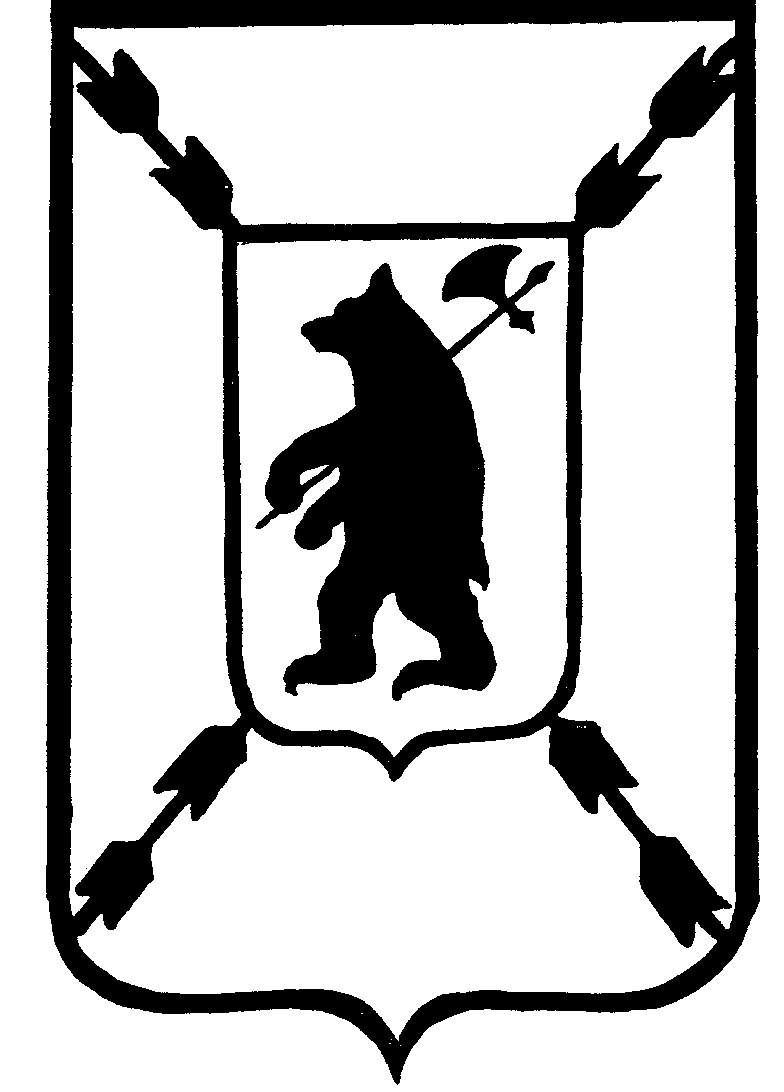 ЯРОСЛАВСКАЯ ОБЛАСТЬАДМИНИСТРАЦИЯ ПОШЕХОНСКОГО МУНИЦИПАЛЬНОГО  РАЙОНАП О С Т А Н О В Л Е Н И Е                                                       14 декабря  2022 года                                                                                                          № 776      г. ПошехоньеО внесении изменений в муниципальную программу «Создание условий для эффективного управления муниципальными финансами вПошехонском муниципальном районе» на 2022 -2024 годы              В соответствии с решением Собрания Депутатов Пошехонского  муниципального района от 23.12.2021 года № 140 «О бюджете Пошехонского муниципального района  на 2022 год и  плановый период    2023 и 2024 годов» с изменениями от 21.07.2022г. № 182, от 17.11.2022г. № 196, руководствуясь Уставом Пошехонского муниципального района ПОСТАНОВЛЯЕТ:1.   В муниципальную программу «Создание условий для эффективного управления муниципальными финансами в Пошехонском муниципальном районе» на 2022-2024 годы, утвержденную постановлением Администрации Пошехонского муниципального района № 96 от  18.02.2022 года, внести следующие изменения:- паспорт муниципальной программы «Создание условий для эффективного управления муниципальными финансами в Пошехонском муниципальном районе» на 2022-2024 годы изложить в новой редакции (приложение 1);- раздел 4 «Задачи и мероприятия основного мероприятия» муниципальной программы «Создание условий для эффективного управления муниципальными финансами в Пошехонском муниципальном районе» на 2022 -2024 годы  изложить в новой редакции (приложение 2);- раздел «Ресурсное обеспечение муниципальной программы» муниципальной финансами в Пошехонском муниципальном районе» на 2022 -2024 годы  изложить в новой редакции (приложение 3);2. Контроль за исполнением настоящего постановления возложить на  заместителя  Главы Администрации Пошехонского муниципального района  по финансам и экономике - начальника управления финансов Смирнову Е.С.3. Постановление  вступает в силу с момента подписания.Глава  Пошехонского муниципального района                                                                                                         Н.Н. БеловПриложение 1к постановлению АдминистрацииПошехонского муниципального района                                                                        от  14 декабря 2022г.  № 776 Муниципальная программа Пошехонского муниципального района«Создание условий для эффективного управления муниципальными финансами в Пошехонском муниципальном районе» на 2022 – 2024 годыПАСПОРТПриложение 2к постановлению АдминистрацииПошехонского муниципального района                                                                                                                                                             от  14 декабря 2022г.  № 7764. Задачи и мероприятия основного мероприятияПриложение 3к постановлению АдминистрацииПошехонского муниципального района                                                                                           от  14 декабря 2022г.  № 776Ресурсное обеспечение муниципальной программы Пошехонского муниципального района «Создание условий для эффективного управления муниципальными финансами в Пошехонском муниципальном районе» на 2022-2024 годыОтветственный исполнитель муниципальной программыУправление финансов Администрации Пошехонского муниципального района, заместитель начальника управления финансов - начальник бюджетного отдела Шашкова Любовь Геннадьевна, тел. (8-485-46)-2-24-77Управление финансов Администрации Пошехонского муниципального района, заместитель начальника управления финансов - начальник бюджетного отдела Шашкова Любовь Геннадьевна, тел. (8-485-46)-2-24-77Куратор  муниципальной программыУправление финансов Администрации Пошехонского муниципального района, заместитель Главы администрации Пошехонского муниципального района по финансам и экономике - начальник управления финансов Смирнова Елена Сергеевна, тел. (8-485-46)-2-20-98Управление финансов Администрации Пошехонского муниципального района, заместитель Главы администрации Пошехонского муниципального района по финансам и экономике - начальник управления финансов Смирнова Елена Сергеевна, тел. (8-485-46)-2-20-98Сроки реализациимуниципальной программы2022-2024 годы2022-2024 годыЦель муниципальной программыОбеспечение равных условий для устойчивого исполнения расходных обязательств муниципальных образований района, повышения качества управления муниципальными финансамиОбеспечение равных условий для устойчивого исполнения расходных обязательств муниципальных образований района, повышения качества управления муниципальными финансамиОбъем финансирования муниципальной программы за счет всех источников, тыс. рублейВсего по муниципальной программе: 9 746 008 руб., в том числе:2022 год -   4 225 000 руб.2023 год -   3 296 008 руб.2024 год -   2 225 000 руб.Всего по муниципальной программе: 9 746 008 руб., в том числе:2022 год -   4 225 000 руб.2023 год -   3 296 008 руб.2024 год -   2 225 000 руб.Перечень целевых программ иосновных мероприятий, входящих в состав муниципальной программыСоздание условий для эффективного управления муниципальными финансами в Пошехонском муниципальном районе Управление финансов Администрации Пошехонского муниципального района,   заместитель начальника управления финансов - начальник бюджетного отдела Шашкова Любовь Геннадьевна, тел. (8-485-46)-2-24-77Электронный адрес размещения муниципальной программы в информационно-телекоммуникационной сети «Интернет»http://Пошехонский _ район рф /, раздел Администрация/раздел Стратегическое планирование/Муниципальные программы    http://Пошехонский _ район рф /, раздел Администрация/раздел Стратегическое планирование/Муниципальные программы    № п/пНаименование задачи/мероприятияРезультат выполнения мероприятияРезультат выполнения мероприятияСрок реализации, годыПлановый объем финансирования (руб.)Плановый объем финансирования (руб.)Плановый объем финансирования (руб.)Плановый объем финансирования (руб.)Плановый объем финансирования (руб.)Плановый объем финансирования (руб.)Исполнитель и соисполнители мероприятияИсполнитель и соисполнители мероприятия№ п/пНаименование задачи/мероприятияНаименование (единица измерения)Плановое значениеСрок реализации, годыВсегоФБОБМББПВИИсполнитель и соисполнители мероприятияИсполнитель и соисполнители мероприятия123456789101112121.Задача 1. Повышение финансовых возможностей муниципальных образований Пошехонского муниципального районаУровень расчетной бюджетной обеспеченностиНе более 32022 г.3 000 0003 000 000Задача 1. Повышение финансовых возможностей муниципальных образований Пошехонского муниципального районаУровень расчетной бюджетной обеспеченностиНе более 32023г.2 000 0002 000 000Задача 1. Повышение финансовых возможностей муниципальных образований Пошехонского муниципального районаУровень расчетной бюджетной обеспеченностиНе более 32024г.1 000 0001 000 0001.1Дотация поселениям Пошехонского района на выравнивание бюджетной обеспеченности за счет средств бюджета муниципального районаДотация поселениям Пошехонского района на выравнивание бюджетной обеспеченности за счет средств бюджета муниципального районаДотация поселениям Пошехонского района на выравнивание бюджетной обеспеченности за счет средств бюджета муниципального района2022 г.3 000 0003 000 0001.1Дотация поселениям Пошехонского района на выравнивание бюджетной обеспеченности за счет средств бюджета муниципального районаДотация поселениям Пошехонского района на выравнивание бюджетной обеспеченности за счет средств бюджета муниципального районаДотация поселениям Пошехонского района на выравнивание бюджетной обеспеченности за счет средств бюджета муниципального района2023г.2 000 0002 000 0001.1Дотация поселениям Пошехонского района на выравнивание бюджетной обеспеченности за счет средств бюджета муниципального районаДотация поселениям Пошехонского района на выравнивание бюджетной обеспеченности за счет средств бюджета муниципального районаДотация поселениям Пошехонского района на выравнивание бюджетной обеспеченности за счет средств бюджета муниципального района2024г.1 000 0001 000 0001.2Другие мероприятия в области финансовДругие мероприятия в области финансовДругие мероприятия в области финансов2022 г.001.2Другие мероприятия в области финансовДругие мероприятия в области финансовДругие мероприятия в области финансов2023г.001.2Другие мероприятия в области финансовДругие мероприятия в области финансовДругие мероприятия в области финансов2024г.002.Задача 2. Организационно-техническое и нормативно-методическое обеспечение бюджетного процессаКоличество органов местного самоуправления Пошехонского муниципального района, в которых процессы планирования бюджета осуществляется с применением веб-технологий (единиц)92022 г.1 225 000254 642970 3582.Задача 2. Организационно-техническое и нормативно-методическое обеспечение бюджетного процессаКоличество органов местного самоуправления Пошехонского муниципального района, в которых процессы планирования бюджета осуществляется с применением веб-технологий (единиц)92023г.1 296 008325 650970 3582.Задача 2. Организационно-техническое и нормативно-методическое обеспечение бюджетного процессаКоличество органов местного самоуправления Пошехонского муниципального района, в которых процессы планирования бюджета осуществляется с применением веб-технологий (единиц)92024г.1 225 000254 642970 3582.1.Осуществление переданных полномочий по исполнению бюджета поселения в части казначейского исполнения бюджетов поселенийОсуществление переданных полномочий по исполнению бюджета поселения в части казначейского исполнения бюджетов поселенийОсуществление переданных полномочий по исполнению бюджета поселения в части казначейского исполнения бюджетов поселений2022 г.970 358970 3582.1.Осуществление переданных полномочий по исполнению бюджета поселения в части казначейского исполнения бюджетов поселенийОсуществление переданных полномочий по исполнению бюджета поселения в части казначейского исполнения бюджетов поселенийОсуществление переданных полномочий по исполнению бюджета поселения в части казначейского исполнения бюджетов поселений2023г.970 358970 3582.1.Осуществление переданных полномочий по исполнению бюджета поселения в части казначейского исполнения бюджетов поселенийОсуществление переданных полномочий по исполнению бюджета поселения в части казначейского исполнения бюджетов поселенийОсуществление переданных полномочий по исполнению бюджета поселения в части казначейского исполнения бюджетов поселений2024г.970 358970 3582.2.Техническое сопровождение программных продуктов по обеспечению бюджетного процессаТехническое сопровождение программных продуктов по обеспечению бюджетного процессаТехническое сопровождение программных продуктов по обеспечению бюджетного процесса2022 г.254 642254 6422.2.Техническое сопровождение программных продуктов по обеспечению бюджетного процессаТехническое сопровождение программных продуктов по обеспечению бюджетного процессаТехническое сопровождение программных продуктов по обеспечению бюджетного процесса2023г.325 650325 6502.2.Техническое сопровождение программных продуктов по обеспечению бюджетного процессаТехническое сопровождение программных продуктов по обеспечению бюджетного процессаТехническое сопровождение программных продуктов по обеспечению бюджетного процесса2024г.254 642254 642Итого по основному мероприятию:Итого по основному мероприятию:Итого по основному мероприятию:9 746 0086 834 9342 911 074Источник финансированияВсегоОценка расходов (руб.) в том числе по годам реализацииОценка расходов (руб.) в том числе по годам реализацииОценка расходов (руб.) в том числе по годам реализацииИсточник финансированияВсего2022 год2023 год2024 год12345Наименование основного мероприятия: Создание условий для эффективного управления муниципальными финансами в Пошехонском муниципальном районе9 746 0084 225 0003 296 0082 225 000- бюджет муниципального района6 834 9343 254 6422 325 6501 254 642- бюджет поселений2 911 074970 358970 358970 358Итого по муниципальной программе:9 746 0084 225 0003 296 0082 225 000- бюджет муниципального района6 834 9343 254 6422 325 6501 254 642- бюджет поселений2 911 074970 358970 358970 358